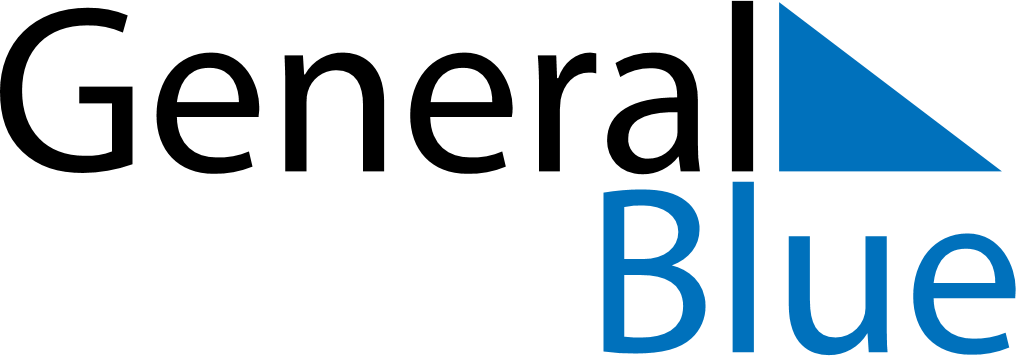 December 2021December 2021December 2021HungaryHungarySUNMONTUEWEDTHUFRISAT1234567891011Saint Nicholas1213141516171819202122232425Christmas EveChristmas Day262728293031Boxing DayNew Year’s Eve